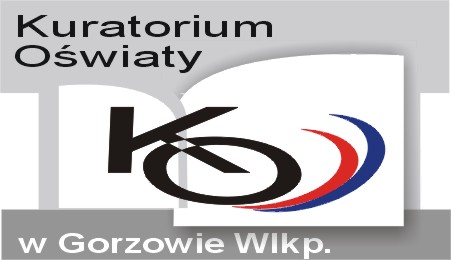 Spis treściSpis treści	2Wprowadzenie	31.	Cel badań	42.	Grupa badawcza	43.	Termin badania	54.	Narzędzie badania potrzeb nauczycieli województwa lubuskiego w zakresie doskonalenia zawodowego	55.	Zestawienie wyników przeprowadzonych badań	66.	Prezentacja wyników przeprowadzonych badań	107.	Podsumowanie	16WprowadzenieZgodnie z art. 31 ust. 1 pkt 9 ustawy z dnia 7 września 1991 r. o systemie oświaty (Dz. U. z 2004 r. Nr 256, poz. 2572 z późn. zm.) kurator oświaty wykonując zadania i  kompetencje w zakresie oświaty w szczególności m.in. bada potrzeby nauczycieli w zakresie doskonalenia.Wyniki badań są wykorzystywane do: opracowania priorytetów doskonalenia zawodowego nauczycieli w województwie, co wynika z rozporządzenia Ministra Edukacji Narodowej z dnia 19 listopada 2009 r. w sprawie placówek doskonalenia nauczycieli (Dz. U. Nr 200, poz. 1537), które nakłada obowiązek opracowywania, we przez publiczne placówki doskonalenia prowadzonych przez samorząd województwa we współpracy z organami sprawującymi nadzór pedagogiczny, priorytetów doskonalenia zawodowego nauczycieli w województwie,opracowania oferty szkoleń w ramach grantów edukacyjnych Lubuskiego Kuratora Oświaty, opracowania przez placówki doskonalenia nauczycieli efektywnej oferty szkoleń, modyfikowania przez dyrektorów szkół i placówek wieloletnich planów doskonalenia zawodowego nauczycieli,planowania wspomagania nauczycieli i dyrektorów szkół i placówek w realizacji zadań dydaktycznych, wychowawczych i opiekuńczych oraz innych wynikających ze statutowej działalności w kontekście planowanych i wprowadzanych zmian w systemie oświaty.Oferta w zakresie doskonalenia zawodowego kadry kierowniczej oświaty i nauczycieli powinna uwzględniać rzeczywiste potrzeby i oczekiwania pod względem zakresu i treści szkoleń oraz ich formy. Istotne jest także stwarzanie możliwości korzystania z propozycji doskonalenia. Takie wsparcie działalności szkół i placówek powinno skutkować zapewnianiem lub podnoszeniem jakości ich pracy, jeżeli uczestnicy szkoleń, dyrektorzy i nauczyciele, wykorzystają w praktyce szkolnej nowe lub udoskonalone umiejętności metodyczne, a także zaktualizowaną i poszerzoną wiedzę w zakresie prowadzonych zajęć edukacyjnych i realizowanych zadań.  Cel badańCelem badania było określenie potrzeb i oczekiwań kadry kierowniczej i nauczycieli lubuskich szkół i placówek w zakresie doskonalenia zawodowego w obszarach działalności dydaktycznej, wychowawczej i opiekuńczej, a także w zakresie umiejętności organizacyjnych i psychopedagogicznych oraz stosowania technologii komunikacyjnej i informacyjnej w praktyce szkolnej.Grupa badawczaElektroniczny System Ankiet Kuratorium Oświaty w Gorzowie Wlkp. umożliwia udział w badaniach wszystkich podmiotów oświatowych województwa lubuskiego. Do badania wytypowano wszystkie przedszkola, szkoły podstawowe, gimnazja, licea ogólnokształcące, licea profilowane, technika, zasadnicze szkoły zawodowe, czteroletnie licea plastyczne, licea uzupełniające, technika uzupełniające, szkoły policealne, zespoły szkół oraz specjalne ośrodki szkolno- wychowawcze województwa lubuskiego o łącznej liczbie 1584. Ponadto w badaniu udział wzięła jedna poradnia psychologiczno- pedagogiczna.Tabela nr 1. Grupa badawczaWykres nr 1. Grupa badawczaTermin badaniaArkusz diagnostyczny do  badania został aktywowany w elektronicznym Systemie Ankiet 06 lutego 2012 r. i był aktywny do 24 lutego 2012 r. W tym terminie dyrektorzy szkół i placówek mogli w dowolnym czasie za pomocą loginu swojej szkoły, w zależności od potrzeb i zgromadzonych informacji dla celów badania, wypełniać arkusz diagnostyczny z możliwością wielokrotnego logowania do czasu wysłania ankiety lub zakończenia jej aktywności w Systemie Ankiet.W wyznaczonym terminie kwestionariusz ankiety wypełniło i przesłało w Systemie Ankiet 590 respondentów, co stanowi 37% populacji. Narzędzie badania potrzeb nauczycieli województwa lubuskiego w zakresie doskonalenia zawodowegoNarzędziem badawczym był kwestionariusz „Badanie potrzeb nauczycieli województwa lubuskiego w zakresie doskonalenia 2012” w wersji do wydruku i przeprowadzenia badania w szkołach oraz w wersji Systemu Ankiet do przesłania elektronicznie zebranych wyników badania do Kuratorium Oświaty w Gorzowie Wlkp. Arkusz zawierał pytania zamknięte wielokrotnego wyboru umożliwiające odpowiedź w obszarach:formy kształcenia lub doskonalenia, dokumentowanie pracy szkoły, organizacja i zarządzanie, umiejętności społeczne i osobowościowe, dydaktyka, wychowanie i opieka, technologia informacyjna i komunikacyjna. W zakresie technologii informacyjnej i komunikacyjnej ankietowani mogli poprzez odpowiedź na pytanie otwarte wskazać specjalistyczne obszary doskonalenia zawodowego i umiejętności potrzebne w realizacji zadań dydaktycznych, wychowawczych, opiekuńczych i innych wynikających z działalności statutowej szkoły lub placówki. Respondenci, aby wysłać ankietę musieli udzielić odpowiedzi na wszystkie pytania. Wszystkie odpowiedzi z arkuszy poszczególnych szkół i placówek zostały zebrane w elektronicznym Systemie Ankiet Kuratorium Oświaty w Gorzowie Wlkp. Arkusz w wersji do wydruku i przeprowadzenia badania w szkołach oraz w wersji przystosowanej do możliwości technicznych Systemu Ankiet dołączono do niniejszego opracowania (Załącznik nr 1do Raportu, Załącznik nr 2 do Raportu).Zestawienie wyników przeprowadzonych badańW tabeli nr 2 zestawiono odpowiedzi na pytania związane z rodzajem form kształcenia i doskonalenia zawodowego preferowanych przez nauczycieli, w tabeli nr 3 odpowiedzi na pytanie w obszarze dydaktyki, wychowania i opieki, natomiast w tabeli nr 4 zestawiono odpowiedzi na pytanie otwarte związane z doskonaleniem umiejętności stosowania technologii informacyjnej w zakresie specjalistycznym Tabela nr 2. Formy kształcenia lub doskonalenia preferowane przez nauczycieli we własnym doskonaleniuNajwiększa liczba nauczycieli preferuje doskonalenie zawodowe poprzez kursy doskonalące, warsztaty oraz szkolenie rady pedagogicznej (odpowiednio 63%, 52% i 54% badanych). Nauczyciele chętnie podejmują także doskonalenie poprzez samokształcenie (47% badanych). Duża grupa nauczycieli – 1361 badanych, skorzysta z e-learningu. Pozostałe formy doskonalenia, jak konferencje, wewnątrzszkolne doskonalenie nauczycieli, seminaria, konsultacje indywidualne wskazywane były także przez bardzo dużą grupę badanych (tabela 2).Poniższe zestawienie tabelaryczne prezentuje liczbę osób, które wyraziły potrzebę doskonalenia w poszczególnych obszarach tematycznych: dokumentowanie pracy szkoły, organizacja i zarządzanie, umiejętności społeczne i osobowościowe, dydaktyka, wychowanie, opieka, technologia komunikacyjna i informacyjna oraz stosowanie tej technologii w pracy nauczyciela w zależności od rodzaju zajęć edukacyjnych.Tabela nr 3. Liczbowe zestawienie wyników odpowiedzi nauczycieli na pytania ankietoweTabela nr 4. Potrzeby doskonalenia umiejętności z zakresu technologii informacyjnej na poziomie specjalistycznymPrezentacja wyników przeprowadzonych badańPrezentacja wyników przeprowadzonego badania w formie wykresowej uwzględnia całą badaną populację. Umożliwi to stworzenie uogólnionej informacji w zakresie badanych obszarów oraz szczegółowych zagadnień. Formy kształcenia i doskonalenia preferowane przez nauczycieli we własnym doskonaleniu zawodowymWykres nr 2. Liczba nauczycieli preferujących poszczególne formy kształcenia lub doskonalenia zawodowego6.2. Obszar tematyczny – dokumentowanie pracy szkoły i placówkiWśród badanych zdiagnozowano największe zainteresowanie doskonaleniem w zakresie opracowywania programów poprawy efektywności kształcenia (39%) oraz programów poprawy efektywności wychowania (34%). Duża grupa nauczycieli pragnie doskonalić umiejętności związane z dokumentowaniem działań związanych z awansem zawodowym (21%), natomiast 22% badanych wskazała na doskonalenie umiejętności dokumentowania przebiegu nauczania. Szkolne plany nauczania w ponadgimnazjalnych szkołach ogólnokształcących ( 514 wskazań, co stanowi 6% badanych) i szkolne plany nauczania w ponadgimnazjalnych szkołach kształcących w zawodzie (540 wskazań, co stanowi 7% badanych), będące zadaniem i kompetencją dyrektora szkoły to zagadnienia, w zakresie których umiejętności pragnie doskonalić bardzo duża grupa kadry kierowniczej. Zainteresowanie tym obszarem tematycznym jest uzasadnione ze względu na zmiany wprowadzane od 1 września 2012 r. związane z wdrażaniem nowych podstaw programowych kształcenia ogólnego oraz podstawy programowej kształcenia w zawodach, jak również ramowych planów nauczania, na podstawie których dyrektor opracowuje szkolny plan nauczania. Wykres nr 3. Potrzeby doskonalenia zawodowego – dokumentowanie pracy szkoły lub placówki6.3. Obszar tematyczny – organizacja i zarządzanieZagadnienia z obszaru organizacji i zarządzania są przede wszystkim w kręgu zainteresowania dyrektorów szkół i placówek. Wykres nr 4. Potrzeby doskonalenia zawodowego – organizacja i zarządzanieOd 1 lutego 2011 roku weszło w życie rozporządzenie dotyczące organizacji udzielania pomocy psychologiczno – pedagogicznej. W roku szkolnym 2011/2012 nowe zasady w całości obowiązują w gimnazjach, w szkołach podstawowych specjalnych, szkołach ponadgimnazjalnych specjalnych, oddziałach specjalnych zorganizowanych w szkołach podstawowych ogólnodostępnych i szkołach ponadgimnazjalnych ogólnodostępnych, natomiast w szkołach podstawowych i szkołach ponadgimnazjalnych od roku szkolnego 2012/2013. Stąd tak duże zainteresowanie w zakresie powyższych zagadnień – 36% ogółu badanych.  Ważnym obszarem działań szkoły, w zakresie którego 29% nauczycieli chce doskonalić się zawodowo jest bezpieczeństwo w szkole w kontekście wymagań prawnych. 20% badanych pragnie kształtować umiejętności organizacji pomocy wczesnej interwencji w aspekcie wymagań prawnych. Duża grupa badanych, 1399 osób, nadal potrzebuje wsparcia w zakresie aspektów prawnych awansu zawodowego nauczycieli.Zainteresowanie organizacją kształcenia zawodowego w oparciu o modułowe programy nauczania występuje nadal, ale jest zdecydowanie mniejsze niż w roku 2010 – w roku 2010 na taką potrzebę doskonalenia wskazało 1134 (11%), w bieżącym roku 574 (7%) nauczycieli.6.4. Obszar tematyczny – umiejętności społeczne i osobowościoweNa podstawie wykresu nr 5 można stwierdzić, że respondenci wykazują potrzebę doskonalenia zawodowego w zakresie zagadnień i kompetencji niezbędnych w ich pracy zawodowej: 28% (2235 osób) współpraca w zespole, 29% (2386 osób) komunikacja interpersonalna, 18% (1457 badanych) organizacja i prowadzenie spotkań, 17% (1395 badanych) wystąpienia publiczne oraz 12% (987 badanych) kierowanie zespołem. Wykres nr 5. Potrzeby doskonalenia zawodowego – umiejętności społeczne i osobowościoweWykres nr 6. Potrzeby doskonalenia zawodowego – umiejętności społeczne i osobowościoweNajwiększe zainteresowanie doskonaleniem w obszarze umiejętności osobowościowych i społecznych ankietowani wyrazili w zakresie radzenia sobie ze stresem i wypaleniem zawodowym (36%) oraz mediacji i rozwiązywania konfliktów (40%).6.5. Obszar tematyczny – dydaktyka, wychowanie i opiekaNa poniższych wykresach prezentujemy potrzeby doskonalenia zawodowego w zakresie dydaktyki, wychowania i opieki. Wykres nr 7. Potrzeby doskonalenia zawodowego – umiejętności wychowawczeW zakresie działalności wychowawczej 34% respondentów chce doskonalić umiejętności wychowawcze. Na uwagę zasługuje fakt potrzeby doskonalenia w zakresie rozpoznawania przyczyn niepowodzeń szkolnych (24%), rozpoznawania specyficznych trudności w uczeniu się, w tym ryzyka dysleksji (34%), rozpoznawania indywidualnych potrzeb rozwojowych uczniów (25%) oraz określania sposobów zaspokajania potrzeb rozwojowych uczniów (18%).Wykres nr 8. Potrzeby doskonalenia zawodowego – działania rozwijająceWykres nr 9. Potrzeby doskonalenia zawodowego – planowanie procesu edukacyjnegoWykres nr 10. Potrzeby doskonalenia zawodowego – planowanie procesu edukacyjnegoWykres nr 11. Potrzeby doskonalenia zawodowego – metodykaWykres nr 12. Potrzeby doskonalenia zawodowego – warsztat metodyczny nauczycielaWykres nr 13. Potrzeby doskonalenia zawodowego – ocenianie6.6. Obszar tematyczny – technologia informacyjna i komunikacyjnaWykres nr 14. Potrzeby doskonalenia zawodowego – technologia informacyjna i komunikacyjnaWykres nr 15. Potrzeby doskonalenia zawodowego – stosowanie technologii informacyjnej w praktyce		PodsumowanieZaprezentowane wyniki badania wskazują na istniejące zapotrzebowanie na doskonalenie w każdym badanym obszarze i zakresie tematycznym. Placówki doskonalenia nauczycieli planując ofertę doskonalenia, natomiast dyrektorzy szkół i placówek opracowując wieloletni plan doskonalenia, zatwierdzając plany rozwoju zawodowego nauczycieli i składając wnioski o dofinansowanie doskonalenia do organów prowadzących powinni uwzględnić preferowane przez nauczycieli we własnym doskonaleniu zawodowym formy kształcenia lub doskonalenia:kursy doskonalące,szkolenie rady pedagogicznejwarsztaty.Ponadto dyrektorzy powinni stwarzać warunki do doskonalenia zawodowego nauczycieli w macierzystych szkołach i placówkach poprzez: szkolenie rady pedagogicznej,wewnątrzszkolne doskonalenie nauczycieli (WDN),samokształcenie.Ze względu na możliwości organizacyjno-kadrowe instytucji szkoleniowych i jednocześnie bardzo duże zainteresowanie nauczycieli doskonaleniem zawodowym warto w szkołach opracować racjonalne plany na dany rok szkolny i podjąć działania w kierunku dzielenia się przez nauczycieli, uczestniczących w różnych formach doskonalenia, nową wiedzą i doświadczeniami z radą pedagogiczną.Nauczyciele wyrażają chęć samokształcenia. Warto zatem zaktywizować edukatorów, konsultantów, doradców metodycznych i samych nauczycieli do opracowywania materiałów edukacyjnych wspomagających planowanie, realizację i ewaluację działań dydaktycznych, wychowawczych i opiekuńczych lub wskazywanie źródeł materiałów dydaktycznych do pracy samokształceniowej. Istnieje konieczność organizowania szkoleń z zakresu technologii informacyjnej na poziomie podstawowym, ale także specjalistycznym.Należy realizować działania doskonalące metodyczny warsztat pracy nauczycieli, a w szczególności w zakresie metodyki pracy z uczniem zdolnym, jak również z  uczniem agresywnym i niedostosowanym społecznie.Liczba szkół i placówek w województwie, do których skierowano ankietę1584Liczba szkół i placówek w województwie, które  wzięły udział w badaniu590Udział szkół  i placówek w badaniu w [%]37,25%Liczba nauczycieli biorących udział w badaniu8126Jakie formy kształcenia lub doskonalenia preferuje Pani/ Pan we własnym doskonaleniu?Liczba nauczycieliLiczba nauczycieli[%]kursy doskonalące508263warsztaty421752seminaria105013konferencje229028szkolenie rady pedagogicznej436154konsultacje indywidualne167421WDN272634e-learning136117samokształcenie384447Obszar doskonalenia i zakres tematycznyLiczba nauczycieliLiczba nauczycieli[%]Ilu nauczycieli jest zainteresowanych doskonaleniem w obszarze: dokumentowanie pracy szkoły ?Ilu nauczycieli jest zainteresowanych doskonaleniem w obszarze: dokumentowanie pracy szkoły ?Ilu nauczycieli jest zainteresowanych doskonaleniem w obszarze: dokumentowanie pracy szkoły ?awans zawodowy nauczyciela169821dokumentowanie przebiegu nauczania176522program poprawy efektywności kształcenia320739program poprawy efektywności wychowania276934szkolny plan nauczania w szkołach ponadgimnazjalnych ogólnokształcących5146szkolny plan nauczania w szkołach ponadgimnazjalnych kształcących w zawodzie5407Ilu nauczycieli jest zainteresowanych doskonaleniem w obszarze: organizacja i zarządzanie?Ilu nauczycieli jest zainteresowanych doskonaleniem w obszarze: organizacja i zarządzanie?Ilu nauczycieli jest zainteresowanych doskonaleniem w obszarze: organizacja i zarządzanie?tworzenie prawa wewnątrzszkolnego – zarządzenia, uchwały100612ocena pracy nauczyciela/ocena dorobku zawodowego nauczyciela97912bezpieczeństwo w szkole w kontekście wymagań prawnych233029organizacja pomocy psychologiczno-pedagogicznej - aspekty prawne292136organizacja pomocy wczesnej interwencji - aspekty prawne158720organizacja kształcenia zawodowego w oparciu o modułowe programy nauczania5747kontrola zarządcza4866awans zawodowy nauczycieli w kontekście obowiązującego prawa139917Ilu nauczycieli jest zainteresowanych doskonaleniem w obszarze: umiejętności społeczne i osobowościowe?Ilu nauczycieli jest zainteresowanych doskonaleniem w obszarze: umiejętności społeczne i osobowościowe?Ilu nauczycieli jest zainteresowanych doskonaleniem w obszarze: umiejętności społeczne i osobowościowe?kierowanie zespołem98712współpraca w zespole223528organizacja i prowadzenie spotkań145718wystąpienia publiczne139517efektywna komunikacja interpersonalna238629kształtowanie relacji z mediami86211kształtowanie wizerunku szkoły/ placówki170721mediacje i rozwiązywanie konfliktów322640radzenie sobie ze stresem i wypaleniem zawodowym294336Ilu nauczycieli jest zainteresowanych doskonaleniem w obszarze: dydaktyka, wychowanie i opieka?Ilu nauczycieli jest zainteresowanych doskonaleniem w obszarze: dydaktyka, wychowanie i opieka?Ilu nauczycieli jest zainteresowanych doskonaleniem w obszarze: dydaktyka, wychowanie i opieka?doskonalenie umiejętności wychowawczych277134rozpoznawanie przyczyn niepowodzeń szkolnych193024rozpoznawanie specyficznych trudności w uczeniu się uczniów, w tym ryzyka dysleksji273634rozpoznawanie indywidualnych potrzeb rozwojowych uczniów204125określanie sposobów zaspokajania potrzeb rozwojowych uczniów204125opracowywanie oraz ewaluacja indywidualnych programów edukacyjnych dla uczniów219027planowanie działań z zakresu poradnictwa zawodowego – gimnazjum i szkoła ponadgimnazjalna5427planowanie zajęć z wychowawcą125715diagnoza gotowości szkolnej105713planowanie procesu dydaktycznego, w tym planowanie wynikowe105113opracowanie programu nauczania w zakresie kształcenia ogólnego79310opracowanie programu nauczania w zawodzie3434programy modułowe w kształceniu zawodowym2413dostosowanie wymagań edukacyjnych do specjalnych potrzeb ucznia228728pomiar dydaktyczny w pracy nauczyciela kształcenia ogólnego79610pomiar dydaktyczny w pracy nauczyciela kształcenia zawodowego1852wykorzystanie wyników egzaminów zewnętrznych do planowania działań doskonalących124015ocenianie wewnątrzszkolne105113ocenianie kształtujące100012metodyczny warsztat pracy nauczyciela wychowania przedszkolnego6798metodyczny warsztat pracy nauczyciela kształcenia ogólnego89611metodyczny warsztat pracy nauczyciela teoretycznego kształcenia zawodowego2413metodyczny warsztat pracy nauczycieli praktycznej nauki zawodu2153innowacja pedagogiczna126016organizacja zajęć pozalekcyjnych136517metodyka pracy z uczniem z trudnościami w uczeniu się233929metodyka pracy z uczniem uzdolnionym405850metodyka pracy z uczniem agresywnym i niedostosowanym społecznie260232metodyka pracy z dzieckiem sześcioletnim w I klasie szkoły podstawowej7709projekt edukacyjny w gimnazjum4816Ilu nauczycieli jest zainteresowanych doskonaleniem w obszarze: technologia informacyjna i komunikacyjna?Ilu nauczycieli jest zainteresowanych doskonaleniem w obszarze: technologia informacyjna i komunikacyjna?Ilu nauczycieli jest zainteresowanych doskonaleniem w obszarze: technologia informacyjna i komunikacyjna?poziom podstawowy –Word 103313poziom zaawansowany –Word 148318poziom podstawowy – Excel 186923poziom zaawansowany – Excel 136717poziom podstawowy- PowerPoint 139617poziom zaawansowany- PowerPoint 130716poziom specjalistyczny3604Ilu nauczycieli jest zainteresowanych doskonaleniem w obszarze: stosowanie technologii informacyjnej w pracy nauczycieli?Ilu nauczycieli jest zainteresowanych doskonaleniem w obszarze: stosowanie technologii informacyjnej w pracy nauczycieli?Ilu nauczycieli jest zainteresowanych doskonaleniem w obszarze: stosowanie technologii informacyjnej w pracy nauczycieli?kształcenie ogólne127816teoretyczne kształcenie zawodowe3024praktyczna nauka zawodu1812multimedialne urządzenia cyfrowe w dydaktyce przedmiotowej188923ZAGADNIENIEZAGADNIENIEPLATFORMA E-LEARNINGOWA MOODLEADOBE PHOTOSHOP CS5 APLIKACJE INTERNETOWE-INTERAKTYWNEKONFIGURACJA SERWERÓW - PRACOWNIE INFORMATYCZNE OPARTE 0 PLATFORMĘ WINDOWS SERWERGRAFIKA WEKTOROWALINUX/UNIXTWORZENIE WITRYNY INTERNETOWEJ W OPARCIU O SYSTEM SMSPROGRAM ACCESSADMINISTRACJA SIECIPROGRAMY MUZYCZNESTOSOWANIA MULTIMEDIALNYCH URZĄDZEŃ CYFROWYCH W DYDAKTYCE PRZEDMIOTOWEJTWORZENIE STRON 3DPROGRAMOWANIE W C++TWORZENIE ANIMACJI FLASHPROGRAMY GRAFICZNESERWER UBUNTU W SZKOLEWYKORZYSTYWANIE APLIKACJI GOOGLE W PRACY NAUCZYCIELA ADMINISTROWANIE SIECIAMI KOMPUTEROWYMI PROGRAMOWANIECMS - JOOMLATWORZENIE WŁASNYCH LEKCJI MULTIMEDIALNYCH DO PRACY Z TABLICĄ INTERAKTYWNĄ SMART DRUPALCORELPHP JAVASCRIPTCOREL DRAW 9 JQUERYPROJEKTOWANIE STRON WWWANIMACJE, DŹWIĘK I ĆWICZENIA INTERAKTYWNEAUTOCAD.0KURS CISCO-POZIOM I i IITWORZENIE TESTÓW INTERAKTYWNYCH NP. "HOT POTATOES"GRAFIKA KOMPUTEROWACAD/CAN - PROJEKTOWANIE WYKONANIATABLICA INTERAKTYWNACYFROWA OBRÓBKA OBRAZU I DŹWIĘKUZARZĄDZANIE SERWERAMI KOMPUTEROWYMI